 S O U T H W E S T  R E S E A R C H  I N S T I T U T E POST OFFICE DRAWER 28510 6220 CULEBAA ROAD SAN ANTONIO, TEXAS 782B4 [512) 684·5111 DEPARTMENT OF FI RE TECHNOLOGY INTERMITTENT FLAME EXPOSURE TEST ANSI/ASTM E108-78 FiRE TESTS OF ROOF COVERINGS TEST PROCEDURE A test deck was mounted on the framework and the blower adjusted to produce an air current of 12 mph. The test deck, located 33 inches from the air outlet duct, was subjected to a luminous gas flame approximately the width of the deck at its bottom edge that uniformly bathed the top surface of the material being tested except for the two upper corners. The gas supply was regulated to develop a temperature of 1300 ± 50°F, as determined by a No. 16 B&S gauge (1.63-mm) Chromel-Alumel wire thermocouple located 1 in. (25 mm) above the surface and 1/2 in. (13 mm) toward the source of flame from the lower edge of the test deck. The flame was applied intermittently for 1-minute periods, with 2 minute flame off periods between applications. The air current was maintained throughout the test and after the last application of flame until all evidence of flame, glow, and smoke had disappeared from both the exposed surface of the material being tested and the underside of the test deck, or until failure occurred. During and after the intermittent flame test, including "on" and "off" periods of flame application, observations were made for the appearance of sustained flaming on the underside of the test deck production of flaming or glowing brands, displacement of portions of the test sample! and exposure or falling away of portions of the roof deck, S A N  A N T O N I O,  H O U S T O N, T E X A S,  A N D  W A S H I N G TO N, D. C. 							TEST  CONDITIONSThe test decks were exposed to 3 cycles (3 weeks) of rain/drying, simulating 200 in. of rain. The test decks were then stored for three days at 70 ± 3°F and 50 ± S-percent relative humidity prior to testing. Moisture contents, as determined by a moisture meter, we r e in the range of 8 to 10 percent. The 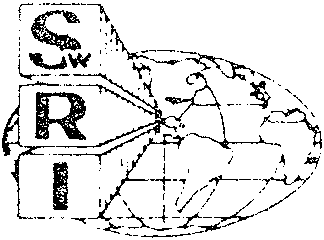 Project No. 01-5849-272dOctober 3,1980 Page 2 slope of the test deck was 5 in. per' horizontal foot. The wind current was 1040 to 1070 ft/min. The ambient temperature was 80 to 90°F. TEST RESULTS Specimen No. 1 3 on/off cycles; no ignition. Specimen No. 2 3 on/off cycles; no ignition. ACCEPTANCE REQUIREMENTS At no time during or after the intermittent flame test shall: Any portion of the roof covering material be blown or fall off the test deck in the form of flaming or glowing brands that continue to glow after reaching the floor' I or; 	2. 	The roof deck be exposed, or; Portions of the roof deck fall away in the form of particles that continue to glow after reaching the floor. At no time during the intermittent flame tests shall there be sustained flaming of the underside of the deck. If flaming does occur, conduct another series of tests, during which no sustained flaming shall occur. ACCEPTANCE LEVELClass A _______Class B    Unacceptable  Class C    X   Reported by: 	,/'. 		.' 	'.- / 	,.- 	c:-r: "-../ ~ /'1, 	'i., 	"/,," 	.,- W - \.oJ -~_U£d.i1k/:¥f!r<->-~T Eugene L. Anderson 	' Senior' Research Engineer Special Projects 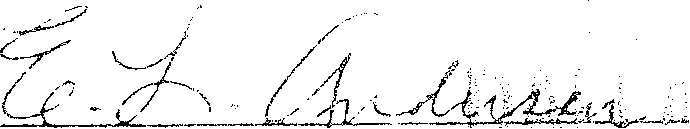 Project No.: No.: 01-5849-272d 01-5849-272d 01-5849-272d 01-5849-272d Report Report Date: Date: October October 3, 1980 Sponsor: Sponsor: AmDal AmDal Chemical Chemical Corporation Date Material Material Material Received: Received: P. O. Box 31707 31707 May May 22, 1980 1980 Dallas, Dallas, Texas Texas 75231 Date of of Test: Test: August August 29, 1980 Method Flame-On, Flame-Off r     No.No. of Test of Test min min  Cycles Class A 2 2 15 Class B 2 2 8 Class C 1 2 3 